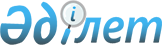 "Екпінді ауылдық округінің "2023-2025 жылдарға арналған бюджеті туралы" Жаңақорған ауданы мәслихатының 2022 жылғы 29 желтоқсандағы № 336 шешіміне өзгерістер енгізу туралыҚызылорда облысы Жаңақорған аудандық мәслихатының 2023 жылғы 1 желтоқсандағы № 111 шешімі
      Жаңақорған ауданының мәслихаты ШЕШІМ ҚАБЫЛДАДЫ:
      1. "Екпінді ауылдық округінің 2023-2025 жылдарға арналған бюджеті туралы" Жаңақорған ауданы мәслихатының 2022 жылғы 29 желтоқсандағы № 336 шешіміне мынадай өзгерістер енгізілсін:
      1-тармақ жаңа редакцияда жазылсын:
      "1. Екпінді ауылдық округінің 2023–2025 жылдарға арналған бюджеті тиісінше 1, 2 және 3-қосымшаларға сәйкес, оның ішінде 2023 жылға мынадай көлемде бекiтiлсiн:
      1) кірістер – 63 010,3 мың теңге, оның ішінде
      салықтық түсімдер – 1591 мың теңге;
      салықтық емес түсімдер – 0;
      негізгі капиталды сатудан түсетін түсімдер – 0;
      трансферттердің түсімдері – 61 419,3 мың теңге;
      2) шығындар – 63 183,7 мың теңге;
      3) таза бюджеттік кредит беру – 0;
      бюджеттік кредиттер – 0;
      бюджеттік кредиттерді өтеу – 0 ;
      4) қаржы активтерімен операциялар бойынша сальдо – 0;
      қаржы активтерін сатып алу – 0;
      5) бюджет тапшылығы (профицитін пайдалану)– -173,4 мың теңге;
      мемлекеттік қаржы активтерін сатудан түсетін түсімдер – 0;
      6) бюджет тапшылығы қаржыландыру (профицитін пайдалану) – 173,4 мың теңге.".
      көрсетілген шешімнің 1-қосымшасы осы шешімнің қосымшасына сәйкес жаңа редакцияда жазылсын.
      2. Осы шешім 2023 жылдың 1 қантарынан бастап қолданысқа енгізіледі. Екпінді ауылдық округінің 2023 жылға арналған бюджеті
					© 2012. Қазақстан Республикасы Әділет министрлігінің «Қазақстан Республикасының Заңнама және құқықтық ақпарат институты» ШЖҚ РМК
				
      Жаңақорған ауданы мәслихатының төрағасы 

Ғ.Сопбеков
Жаңақорған ауданы маслихатының
2023 жылғы 1 желтоқсандағы
№ 111 шешіміне 1-қосымшаЖаңақорған ауданы мәслихатының
2022 2022 жылғы 29 желтоқсандағы
№ 336 шешіміне 1-қосымша
Санаты
Санаты
Санаты
Санаты
Санаты
Сомасы, мыңтеңге
Сыныбы
Сыныбы
Сыныбы
Сыныбы
Сомасы, мыңтеңге
Ішкісыныбы
Ішкісыныбы
Ішкісыныбы
Сомасы, мыңтеңге
I. КІРІСТЕР
I. КІРІСТЕР
63010,3
1
Салықтықтүсімдер
Салықтықтүсімдер
1591
01
Табыс салығы
Табыс салығы
44
2
Төлем көзінен салық салынбайтын табыстардан ұсталатын және жеке табыс салығы
Төлем көзінен салық салынбайтын табыстардан ұсталатын және жеке табыс салығы
44
04
Меншiкке салынатын салықтар
Меншiкке салынатын салықтар
1547
1
Мүлiкке салынатын салықтар
Мүлiкке салынатын салықтар
123
3
Жер салығы
Жер салығы
11
4
Көлiк құралдарына салынатын салық
Көлiк құралдарына салынатын салық
1373
5
Бірыңғай жер салығы
Бірыңғай жер салығы
40
4
Трансферттердің түсімдері
Трансферттердің түсімдері
61 419,3
02
Мемлекеттiк басқарудың
Жоғары тұрған органдарынан түсетiн трансферттер
Мемлекеттiк басқарудың
Жоғары тұрған органдарынан түсетiн трансферттер
61 419,3
3
Аудандардың (облыстық маңызы бар қаланың) бюджетінен трансферттер
Аудандардың (облыстық маңызы бар қаланың) бюджетінен трансферттер
61 419,3
Функционалдық топ
Функционалдық топ
Функционалдық топ
Функционалдық топ
Функционалдық топ
Сомасы, мың
теңге
Функционалдық кіші топ
Функционалдық кіші топ
Функционалдық кіші топ
Функционалдық кіші топ
Сомасы, мың
теңге
Бюджеттікбағдарламалардыңәкімшісі
Бюджеттікбағдарламалардыңәкімшісі
Бюджеттікбағдарламалардыңәкімшісі
Сомасы, мың
теңге
Бағдарлама
Бағдарлама
Сомасы, мың
теңге
Атауы
Сомасы, мың
теңге
II. ШЫҒЫНДАР
63 183,7
01
Жалпы сипаттағы мемлекеттiк қызметтер
35 762,4
124
Аудандық маңызы бар қала, ауыл, кент, ауылдық округ әкімінің аппараты
35 762,4
001
Аудандық маңызы бар қала, ауыл, кент, ауылдық округ әкімінің қызметін қамтамасыз ету жөніндегі қызметтер
35 762,4
6
Әлеуметтiк көмек және әлеуметтiк қамсыздандыру
4050
124
Аудандық маңызы бар қала, ауыл, кент, ауылдық округ әкімінің аппараты
4050
003
Мұқтаж азаматтарға үйде әлеуметтік көмек көрсету
4050
07
Тұрғын үй-коммуналдық шаруашылық
12 570,3
124
Аудандық маңызы бар қала, ауыл, кент, ауылдық округ әкімінің аппараты
12 570,3
008
Елдімекендерде көшелерді жарықтандыру
1898
009
Елдімекендердің санитариясын қамтамасыз ету
471
011
Елдімекендерді абаттандыру мен көгалдандыру
10201,3
08
Мәдениет, спорт, туризм жәнеақпараттықкеңістiк
10 801
124
Аудандықмаңызы бар қала, ауыл, кент, ауылдық округ әкімінің аппараты
10530
006
Жергілікті деңгейде мәдени-демалыс жұмысын қолдау
10530
124
Аудандықмаңызы бар қала, ауыл, кент, ауылдық округ әкімінің аппараты
271
028
Жергілікті деңгейде дене шынықтыру-сауықтыру және спорттық ісшараларды өткізу
271
3. Таза бюджеттік кредит беру
0
4. Қаржы активтері мен жасалатыноперацияларбойынша сальдо
0
5. Бюджет тапшылығы (профициті)
-173,4
6. Бюджет тапшылығын қаржыландыру
(профициттіпайдалану)
173,4